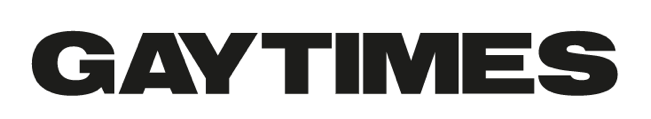 March 27, 2020https://www.gaytimes.co.uk/culture/133819/chika-is-the-queer-voice-we-need-in-rap-music-right-now/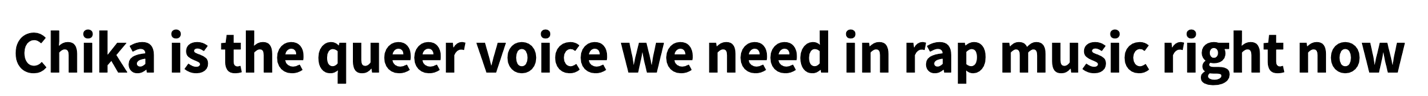 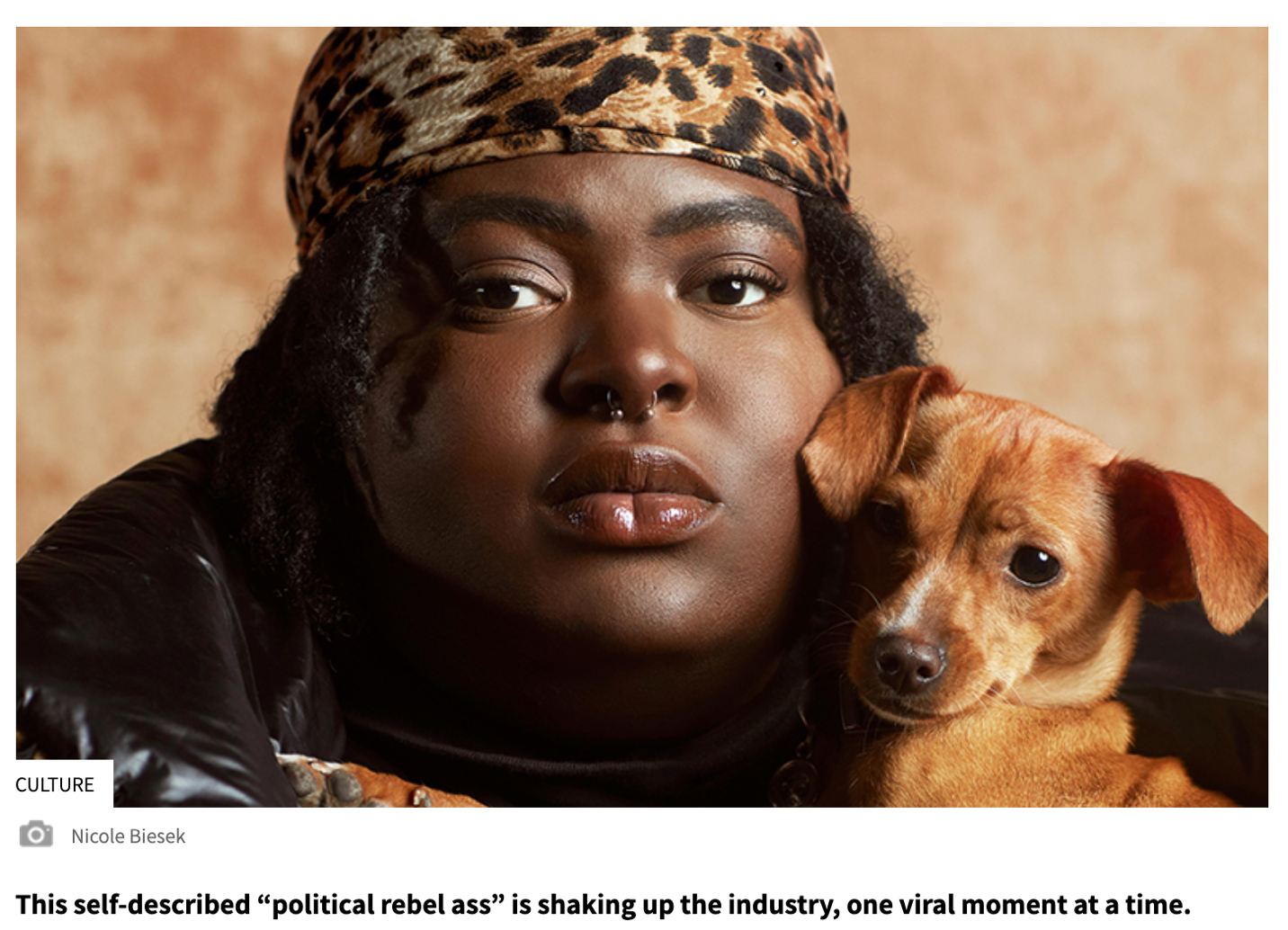 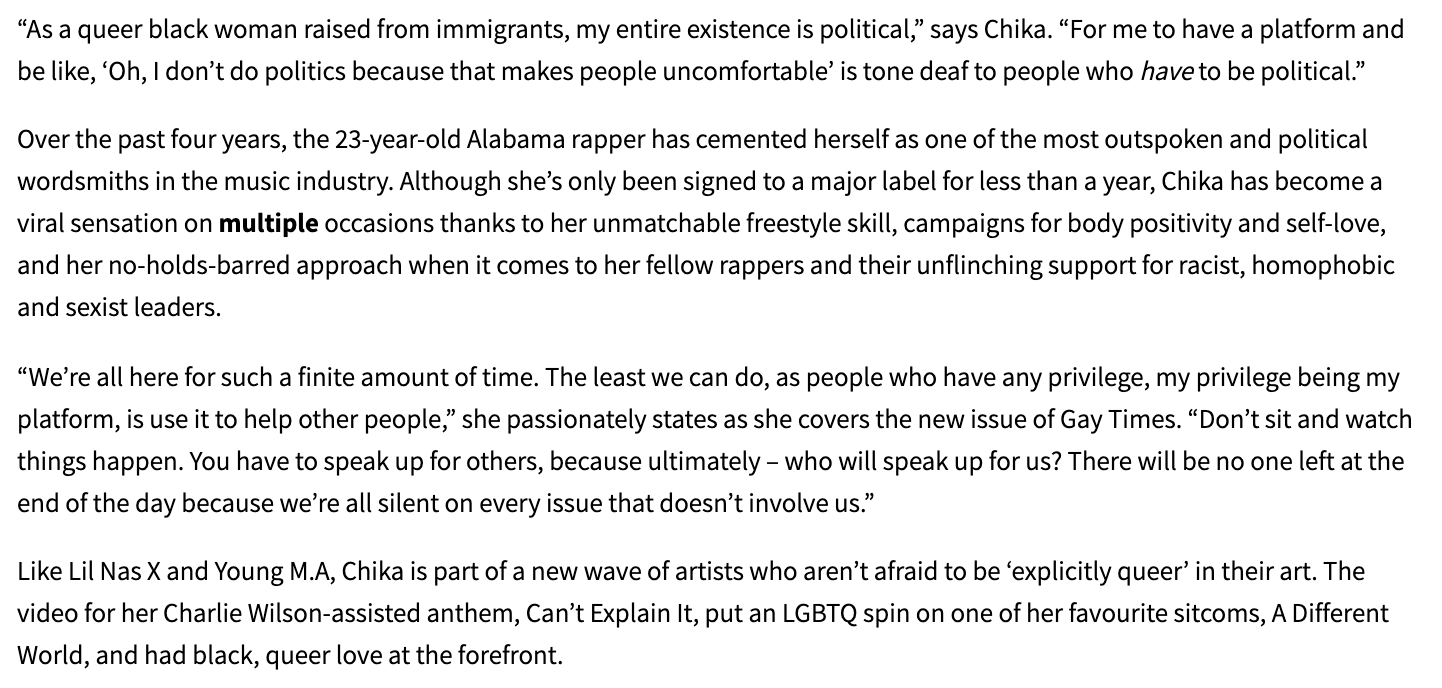 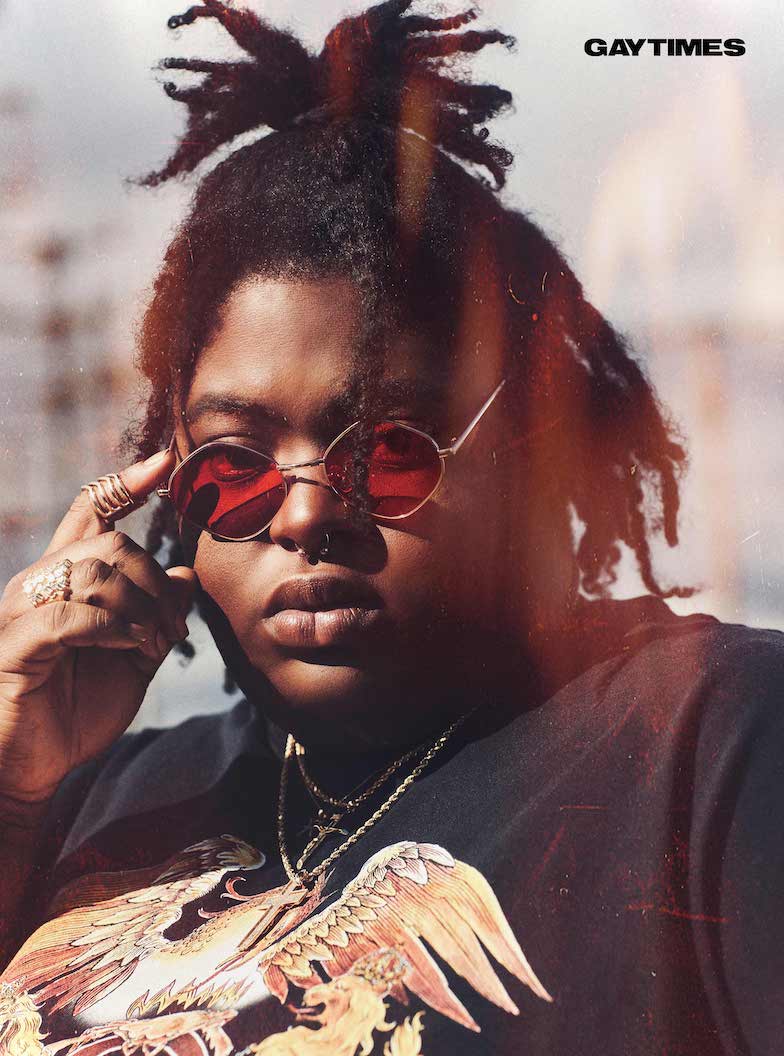 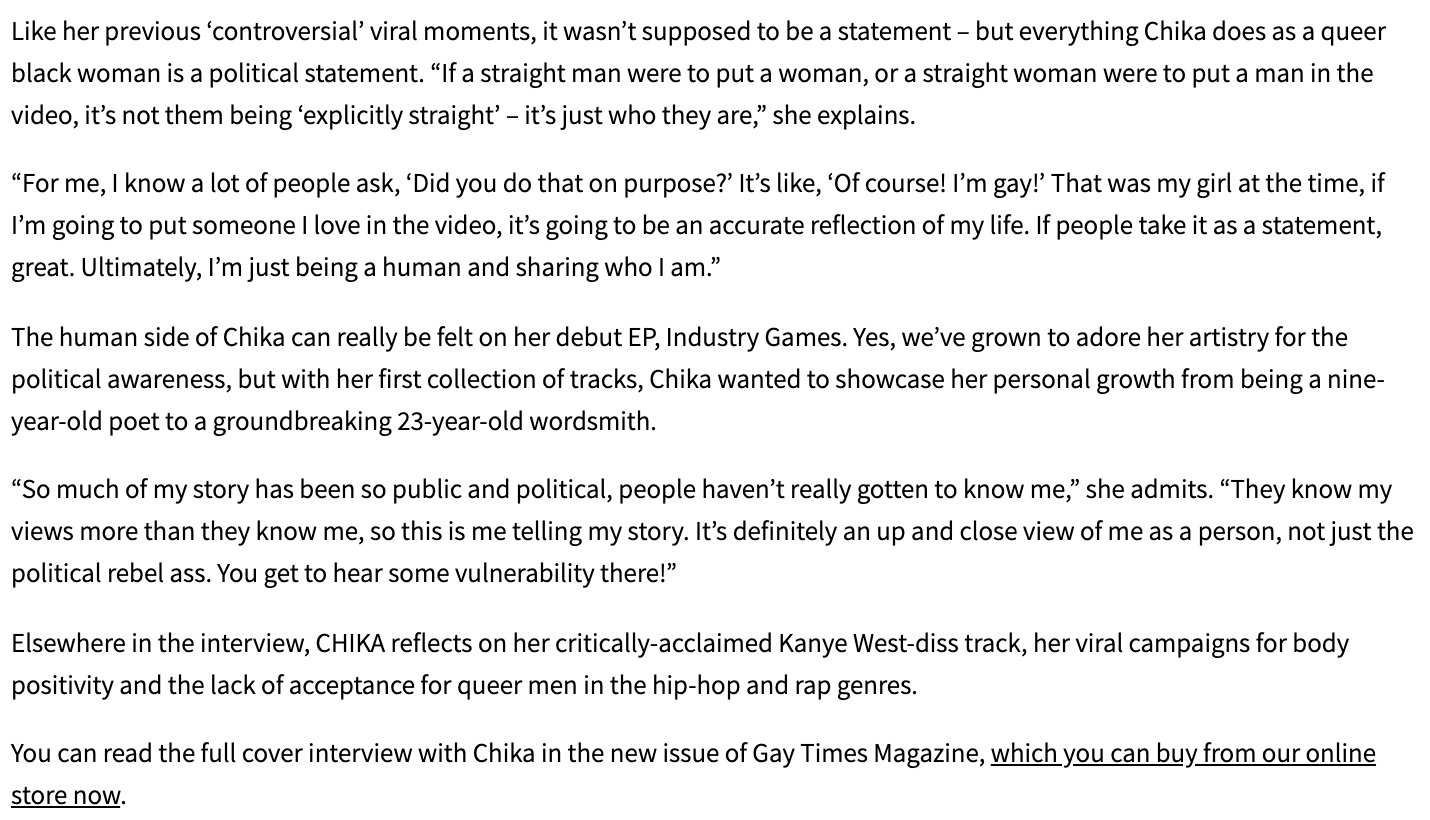 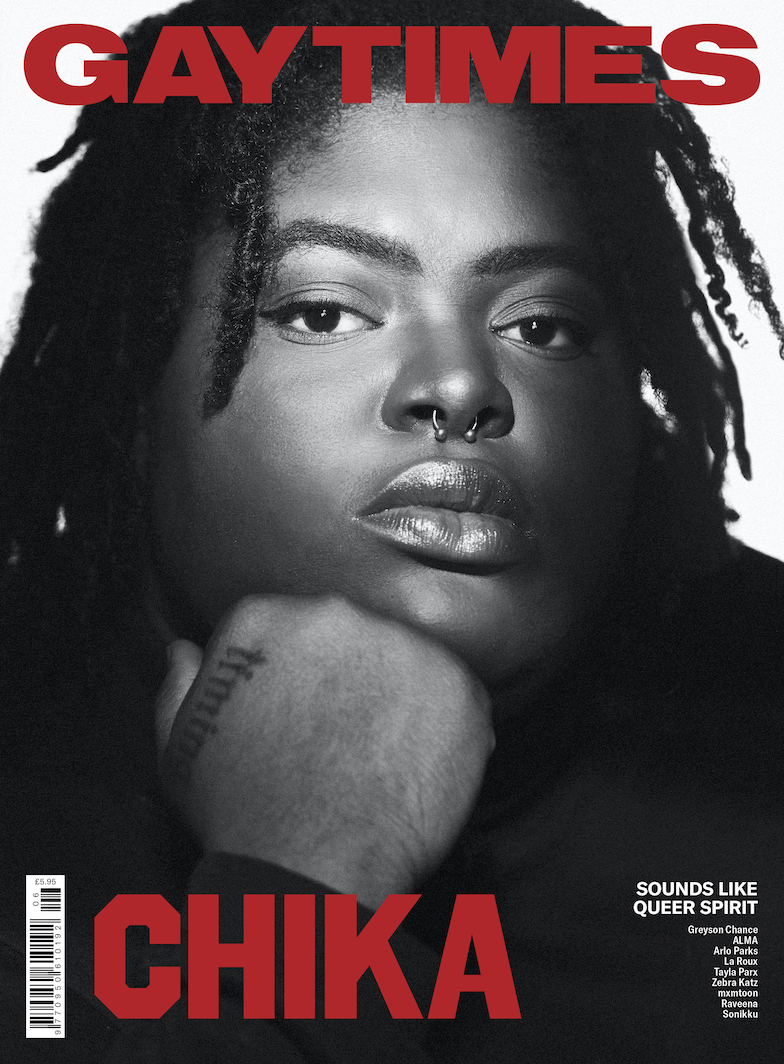 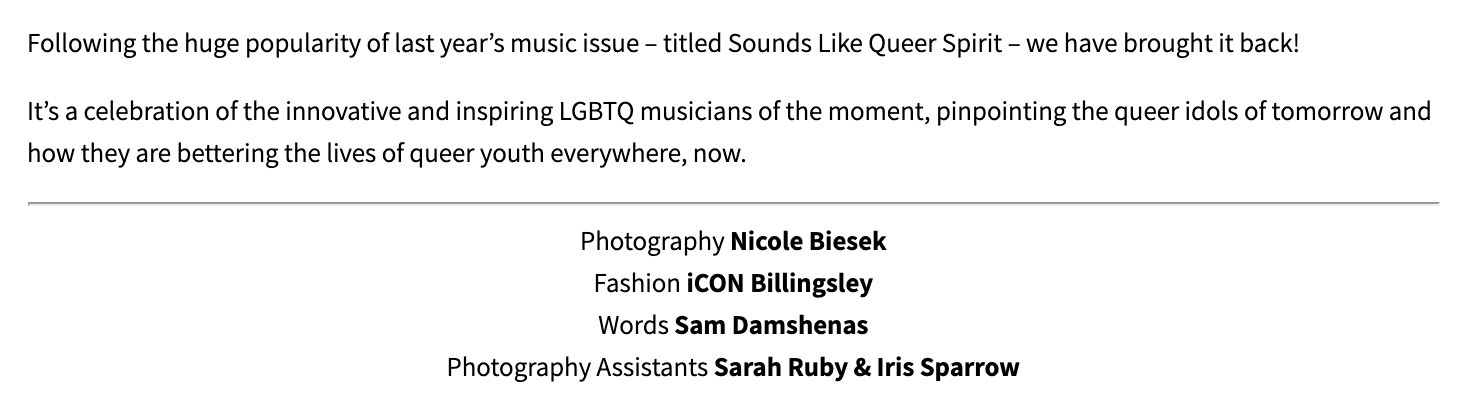 